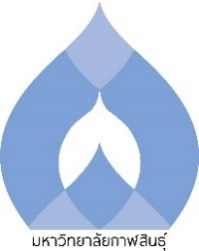 บัณฑิตศึกษา คณะเทคโนโลยีการเกษตรมหาวิทยาลัยกาฬสินธุ์ แบบรายงานผลการสอบวิทยานิพนธ์.............................................ชื่อนักศึกษา …………………………………………… รหัสนักศึกษา ……………………………………………นักศึกษาหลักสูตรวิทยาศาสตรมหาบัณฑิต สาขาวิชาเทคโนโลยีการเกษตร	 ภาคปกติ	 ภาคสมทบ1. รายงานผลการสอบวิทยานิพนธ์ 	นักศึกษาสอบวิทยานิพนธ์ 	ชื่อเรื่อง (ภาษาไทย)	……………………………………………	       (ภาษาอังกฤษ)	……………………………………………	เมื่อวันที่ ...... เดือน ........................... พ.ศ. ............... โดยมีผลการสอบดังนี้	 ดีเยี่ยม (Excellent)	 ดี (Good)	 ผ่าน (Passed)	 ตก (Failed)	2. คณะกรรมการสอบได้แนบหลักฐานการพิจารณาผลการสอบ ดังนี้	2.1 ความสามารถในการทำการศึกษา (ความรู้เกี่ยวกับเนื้อหา กระบวนการวิจัย ระเบียบวิธีการทางสถิติ)		  เหมาะสม		 ควรแก้ไข (ตามเอกสารที่แนบ)	2.2 ความสามารถในการนำเสนอผลงาน ทั้งในด้านการพูด และการเขียน ตลอดจนปฏิภาณไหวพริบในการตอบคำถาม  เหมาะสม		 ควรแก้ไข (ตามเอกสารที่แนบ)	2.3 ความเหมาะสมในการกำกับการใช้เอกสารอ้างอิง ตามรูปแบบการเขียนวิทยานิพนธ์ของมหาวิทยาลัย		  เหมาะสม		 ควรแก้ไข (ตามเอกสารที่แนบ)	2.4 ความเหมาะสมถูกต้องของการเขียนบทคัดย่อ		  เหมาะสม		 ควรแก้ไข (ตามเอกสารที่แนบ)ลงชื่อ....................................................................ประธานกรรมการสอบ			                 (.......................................)			ลงชื่อ....................................................................กรรมการสอบ			                 (.......................................)			ลงชื่อ....................................................................กรรมการสอบ			                 (.......................................)ลงชื่อ....................................................................กรรมการและเลขานุการ			                (.......................................)3. ความเห็นของประธานกรรมการบริหารหลักสูตร อนุมัติ ไม่อนุมัติ เนื่องจาก..................................................................................................................................................................................................................................................................................................................................................................................................................................................................................................................................................................................................................... ลงชื่อ.........................................................................(..........................................)ประธานกรรมการบริหารหลักสูตรวันที่ …….. เดือน …………………….. พ.ศ. ……….4.  ความเห็นของงานบริการการศึกษาและวิจัย	 ควรอนุมัติ	 ไม่ควรอนุมัติ  เนื่องจาก.....................................................................................................................................................................................................................................................................................................................................................................................................................................................................................................................................................................................................................ลงชื่อ.......................................................................(..............................................................)รองคณบดี งานบริการการศึกษาและวิจัยวันที่...........เดือน.....................................พ.ศ..................5.  ความเห็นของคณบดี	 อนุมัติ	 ไม่อนุมัติ  เนื่องจาก.....................................................................................................................................................................................................................................................................................................................................................................................................................................................................................................................................................................................................................ลงชื่อ.......................................................................(..............................................................)คณบดีคณะเทคโนโลยีการเกษตรวันที่...........เดือน.....................................พ.ศ..................